Publicado en Madrid el 30/07/2024 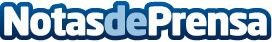 Octo Event Productions: líder en producción técnica, audiovisuales y escenografía para eventos corporativosLa organización de un evento requiere de la planificación de un gran número de áreas para que todo salga perfecto. Si se tiene una idea, pero falta llevar la creación a la realidad, se necesita confiar en los mejores. Por ello, desde Octo Event Productions ofrecen servicios integrados para el diseño y producción de eventos para que todo salga tal y como estaba planeadoDatos de contacto:Octo Event ProductionsResponsables de RPP+34 933 382 047Nota de prensa publicada en: https://www.notasdeprensa.es/octo-event-productions-lider-en-produccion Categorias: Nacional Imágen y sonido Madrid Cataluña Baleares Entretenimiento Emprendedores Actualidad Empresarial http://www.notasdeprensa.es